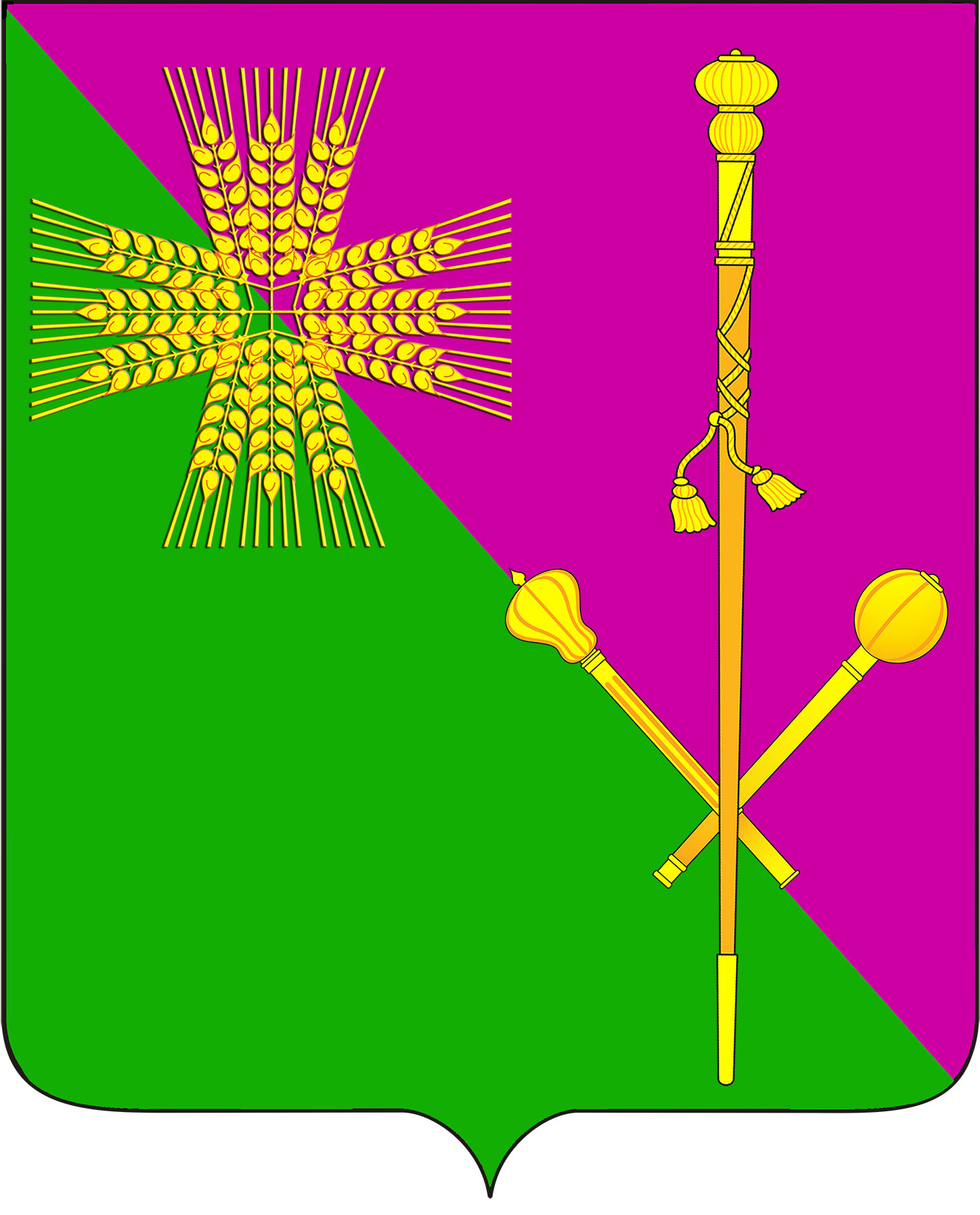 О внесении изменения в постановление администрации Брюховецкого сельского поселения Брюховецкого района от 17 марта 2023 года № 60«О размещении нестационарных торговых объектов, расположенных на территории Брюховецкого сельского поселения Брюховецкого района»В соответствии Федеральным законом от 6 октября 2003 года № 131- ФЗ «Об общих принципах организации местного самоуправления в Российской Федерации», Федеральным законом от 28 декабря 2009 года 
№ 381-ФЗ «Об основах государственного регулирования торговой деятельности в Российской Федерации» п о с т а н о в л я ю:1. Внести в постановление администрации Брюховецкого сельского поселения Брюховецкого района от 17 марта 2023 года № 60
«О размещении нестационарных торговых объектов, расположенных на территории Брюховецкого сельского поселения Брюховецкого района» следующее изменение: раздел 5 приложения № 1 к Порядку размещения нестационарных торговых объектов на территории Брюховецкого сельского поселения Брюховецкого района дополнить пунктом 5.8 следующего содержания: «5.8. Настоящий договор подлежит расторжению в случае нарушений требований и ограничений, установленных законодательством, регулирующим розничную торговлю табачной продукцией, кальянами, устройствами для потребления никотинсодержащей продукции, допущенных Участником. Участник лишается права заключения аналогичного договора в течение трех лет с момента расторжения настоящего Договора».2. Специалисту 1 категории отдела по социальным вопросам, торговле, взаимодействию с общественностью и правоохранительными органами администрации Брюховецкого сельского поселения Брюховецкого района О.В. Борисенко обеспечить размещение (опубликование) настоящего постановления на официальном сайте администрации Брюховецкого сельского поселения Брюховецкого района в информационно-телекоммуникационной сети «Интернет».3. Постановление вступает в силу со дня его обнародования.Глава Брюховецкого сельского поселения Брюховецкого района                                                            Е.В. Самохин                           